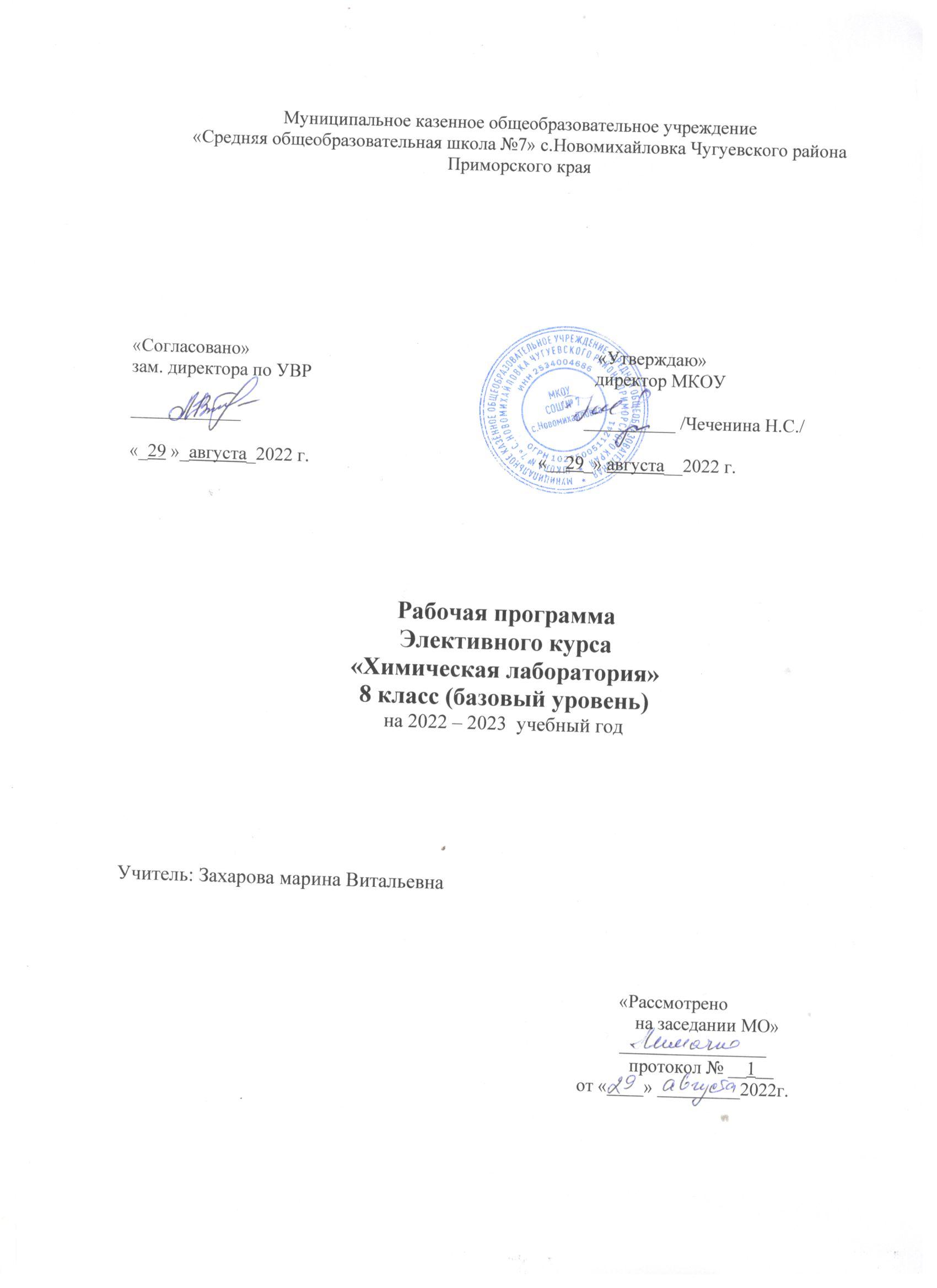 Цели программы:7классПознакомить школьников с предметом химии, подготовить учащихся к изучению учебного предмета химия в 8 классе и сформировать устойчивый познавательный интерес к данному предмету;8 классФормирование у учащихся глубокого и устойчивого интереса к миру веществ и химических превращений, приобретение необходимых практических умений и навыков по лабораторной технике.Планируемые результатыРегулятивные УУД: самостоятельно формулировать тему и цели урока; составлять план решения учебной проблемы совместно с учителем; работать по плану, сверяя свои действия с целью, корректировать свою деятельность; в диалоге с учителем вырабатывать критерии оценки и определять степень успешности своей работы и работы других в соответствии с этими критериями.Познавательные УУД: перерабатывать и преобразовывать информацию из одной формы в другую (составлять план, таблицу, схему); пользоваться словарями, справочниками; осуществлять анализ и синтез; устанавливать причинно-следственные связи; строить рассуждения;Коммуникативные УУД: высказывать и обосновывать свою точку зрения; слушать и слышать других, пытаться принимать иную точку зрения, быть готовым корректировать свою точку зрения; докладывать о результатах своего исследования, участвовать в дискуссии, кратко и точно отвечать на вопросы, использовать справочную литературу и другие источники информации; договариваться и приходить к общему решению в совместной деятельности; задавать вопросы.Личностные	результаты:	сформированность	познавательных	интересов,интеллектуальных и творческих способностей учащихся; самостоятельность в приобретении новых знаний и практических умений; мотивация образовательной деятельности школьников на основе личностно ориентированного подхода.Содержание курса внеурочной деятельности.Опыты с уксусной кислотойТематическое планирование7 класс7 классРаздел учебного курса                                  Краткое содержание учебной темыРаздел учебного курса                                  Краткое содержание учебной темыЗнакомство  с  лабораторией  и  лабораторным оборудованием.Лаборатория кабинета химии. Лабораторное оборудование. Правила и приёмы безопасной работы с оборудованием и веществами. Демонстрационное оборудование. Нагревательные приборы и нагревание. Вытяжной шкаф. Электрические приборы и работа с ними. Обжиг и плавление веществ. Демонстрация цифрового лабораторного оборудования по Точке РостаХимия в центре естествознанияМетоды изучения естественных наук. Химия в биологии. Важные биохимические процессы в живых организмах. Химия и физике. Агрегатное состояние. Понятие об атоме и молекуле. Химия и география. Строение планеты Земли. Минералы и горные породы.Явления происходящие с веществамиФизические явления. Химические явления. Демонстрация химических явлений.Рассказы по химии.Выдающиеся русские ученые-химики. Жизнь и деятельность М. В. Ломоносова, Д. И. Менделеева, А. М. Бутлерова. Конкурс сообщений обучающихся «Мое любимое вещество».8 класс8 классРаздел учебного курса                                  Краткое содержание учебной темыРаздел учебного курса                                  Краткое содержание учебной темыВведениеОрганизационное занятие (Т.Б. знакомство с оборудованием, кабинетом) Правила и приемы работы в химической лаборатории. Техника лабораторных работ Простейшее оборудование и приборы (работа со штативом, спиртовкой, прибором для получения газа)Химия в бытуВыращивание кристалловПриготовление рабочих растворов,растворов заданной концентрацииАптечный йод и его свойства«Зелёнка», или раствор бриллиантовогозелёногоПерманганат калия. Необычные свойствамарганцовкиИзготовление напитков для леченияпростудыМыло или мыла?Могут ли представлять опасностькосметические препаратыМожно ли самому изготовить питательныйкремОчистка старых монетИскусственное старение бумаги«Таинственное письмо»Химия за пределами домаПиротехнические опытыРешение экспериментально-расчетныхзадач   («Мониторинг качества   питьевойводы» или «Электролиз в школьнойлаборатории»)Знакомые незнакомцы. Экскурсия в магазинХимические продукты: «сок, вода, молоко»Удаление пятенСамовозгорание костра«Перо жар-птицы» - цветные огниПодготовка и проведение химическоговечера в рамках «Недели естествознания»Работа над проектомРабота над проектомОформление и защита проектов (подготовкак выступлению)Подведение итогов.Название разделаНазвание разделаКоличество часов7 класс7 класс1.     Знакомство с лабораторией илабораторным оборудованием.112.     Химия в центре естествознания93.       Явления происходящие с веществами94.       Рассказы по химии.58 класс8 класс1.     Введение22.     Химия в быту153.     Химия за пределами дома134.     Работа над проектом4